Kyrkjerommet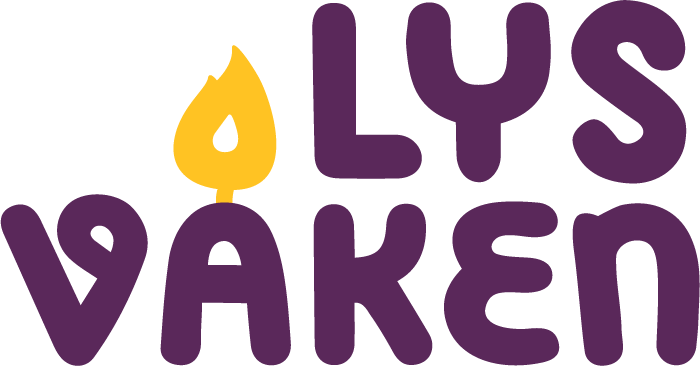 Laget av Ung kirkesangDette temaet er omfattande, du må gjere eit utval og tilpasse. Hugs at alt som er i kyrkjerommet skal hjelpe oss å sjå «bakom». Kyrkja skal hjelpe oss å fatte livet sine høgder, djupner og breidder. Til dømes rommar ein liten bit brød alt: Brødet/oblaten inneheld dei fire element, forfedrane og mødrene sine bøner, deira arbeid, glede og vonbrot. Me kan ikkje berre sjå på brødet – me må «sjå bakom» og forstå at brødet er der for å delast, og for å minne oss om at når Kristus deler vert det nok åt alle.Framlegg til aktivitetar:1: Å lage adventskrans eller adventsstake og gje den ei synleg plassering i rommet er ein naturleg del av førebuingane til gudstenesta 1. Sundag i advent. Då skal det fyrste ljoset tennast. Kva for dikt eller salme skal nyttast, kven skal tenne ljoset? Øv eit par gonger. Kvifor tenner me ljos? Kva symboliserer det?2: Symbol. Del ut teikningar av symbol med forklaringar (må lagast ferdig på førehand). Borna kan delast i grupper og få 1-2 symbol til kvar gruppe eller alle borna kan få dei 3-4 symbol de vel ut. Ljos, kors og vatn er tre symbol borna bør kjenne godt og som kan knytast til kyrkja sitt nyår og fyrste sundag i advent. Borna leitar etter symbola i kyrkja og snakkar om forklaringane. Om de har delt i grupper kan kvar gruppe fortelje til dei andre. Ein annan variant er arbeidsbøker der borna teiknar sjølve og skriv/limar inn forklaringar.3: Interiøret. La borna verte godt kjende med sitt eige kyrkjerom. Dei kan til dømes teikne, måle eller fotografere døypefonten; detaljar om altartavla; skildre bruken av material og fargar, osb. Gjennom aktivitetane og kunnskapen vil borna få eit sterkare eigarforhold til kyrkja si. Samtidig vil dei lettare kjenne seg att i andre kyrkjerom og etterkvart kunne reflektere over det som er felleskyrkjeleg og særeige.4: Kyrkjebygget. Fortelje borna om arkitektur/stilartar/ kjenneteikn. Snakke saman om korleis det er med denne kyrkja? Ha gjerne med kyrkjeleksikon eller andre bøker å bla i.5: Matematisk tilnærming. Byggjeteknikk. Finn ut kor mange sitjeplassar det er i kyrkja. Kor høgt er det til taket? Kor høgt er kyrkjespiret? Gjettekonkurranse – måtar å rekne ut på? Tilpass spørsmåla til dykkar eige kyrkjebygg.6: Heilage rom. Kvifor treng me kyrkjer og andre heilage stader? Er det nokre stader i kyrkja som er meir heilage enn andre?7: Korleis tek me vare på kyrkjene? Riksantikvaren?8: Kyrkjegarden. Kyrkja famnar heile livet, frå fødsel til død. Mange har graver dei plar stelle. Dei fleste har tankar rundt død og gravlegging og kva som hender etterpå. Kvifor tenner me ljos på gravene allehelgensaftan og julekvelden, mange stader òg på nyårskvelden?ProsesjonNår prosesjonen kjem inn i kyrkja symboliserer den Guds folk si vandring mot æva. Dei som går i prosesjonen gjer det på vegner av heile kyrkjelyden. Når me lyfter korset først symboliserer det at Kristus går framom sitt folk. Når kyrkjelyden reiser seg og prosesjonen kjem inn, markerer det at me alle vil vere med i toget av menneske mot æva. Me reiser oss i respekt for korset, og for Kristus. Inngangsprosesjonen flyttar seg framover i det me kallar kyrkjeskipet.Utgangsprosesjonen etter gudstenesta markerer at Guds folk går ut i samfunnet med det me har fått i kyrkja av oppmuntringar og utfordringar.Mot austÅ vende seg mot aust i bøn er ei felles gjerning for heile den kristne kyrkja. Aust er retninga til det evige, og pilegrimsmotivet trer klårt fram. Når me går inn i prosesjon i gudstenesta går me mot det evige liv. Me kan tenkje oss austveggen med sitt altar, altartavle eller glasmaleri som eit vindauge mot æva. Våre kyrkjer (dei fleste) er plassert slik at altaret vender mot aust, me kjem inn frå vest. Dette er eit symbol som raskt vart eit viktig kjenneteikn for kristen gudstenestefeiring. Me vender oss mot aust i kyrkjerommet, me vender oss mot soloppgangen. Me vender oss mot Jerusalem der Jesus sto opp frå dei døde og eingong skal kome attende. Joseph Ratzinger seier i Liturgiens ånd: ”Sola symboliserar Herren som vender attende, den endelege soloppgang. Å be mot aust inneber å gå den komande Kristus i møte. Liturgi som er retta mot aust verkeleggjer vår inngang i prosesjonen mot framtida, mot den nye himmel og den nye jord som kjem oss i møte i Kristus.”Framlegg til songar: N13 557 Du kalla oss til kyrkja (Bokmål og nynorsk)N13 560 Her er vi HerreN13 618 Vi er et folk på vandring  N13 558 Kom, la oss samles ved Guds bord BS 292 (Bokmål og nynorsk)N13 547 Syng for Herren hele verden N13 991 Slik som min Fader sendte meg (Bokmål og nynorsk)Vi kommer fordi du har bedt oss cantando.sangboken.no/WorkDetail/16625/N13 550 (Grundtvig) og N13 967 (Hovland) Dette er dagen som Herren har gjortAltar, kor og altarringNår borna lærer om altarring, altar og kor så vil dei òg kjenne glede når dei deltek i heilage handlingar der: kveldsbøn eller morgonbøn, ljostenning, nattverd og anna. Dei vil òg skjøne kvifor det er viktig å ikkje gjere anna ved altar og altarring, som å leike, ete eller sove.Nokre stader i kyrkja er meir heilage enn andre, la borna vise naturleg respekt for Guds hus samstundes som dei kjenner seg heime!Altar (latin) tyder offerbord. I det gamle Israel vart det ofra dyr på altaret. I kyrkja feirar me nattverd og minnast Jesus som vart ofra for våre synder. Brød og vin vert tillaga på altaret. Altaret er det sentrale punktet i både gudstenesta og kyrkjerommet. Det er staden der heile kyrkjelyden vender seg til Gud. I gudstenesta ber me òg pengegåvene våre fram til altaret.Bøn etter takkeofferet: «Herre Gud, himmelske far. Di er jorda og det som fyller henne. Av ditt eige gjev vi deg attende. Ta imot oss og velsign våre gåver, så dei vert til gagn for ditt rike og for vår neste, ved Jesus Kristus, vår Herre.»Bøn før nattverden: «Gode Gud, du har skapt jorda. Du gjev liv til alt som lever. Vi bed deg: La regnet falle og sola skine, så korn og druer kan vekse og verte brød og vin i arbeidet ved våre hender.» (frå Familiemessa).Staden der altaret står vert ofte òg kalla koret i kyrkja. Dette av di kora frå gammalt av song frå denne staden i nærleiken av altaret. Kora som syng i kyrkja kan samanliknast med songfuglane slik det står i salmane i Bibelen: «Ja, fuglen har funne ein heim, svala har fått seg eit reir, der ho kan leggja sine ungar, ved dine altar, Herre» (Salmane 84, 4). I dag står songarane ofte i kortrappene opp til altaret, på galleriet eller på eigne korbenkar plasserte så koret ikkje skuggar for altaret.Altarringen er den staden der ein kneler og tek imot brød og vin. Mange stader er den forma som ein halvsirkel. Då kan det vere fint å tenkje at når me kneler så feirar me nattverd saman med alle som er døde og har gått framføre oss inn i himmelen. Dei utgjer resten av ringen så det blir ein fullendt sirkel. Slik som presten ber i nattverdbøna like før «Heilag, heilag» (Sanctus) i innleiinga til nattverden: ”Saman med din kyrkjelyd i himmelen og på jorda vil vi lovprise ditt heilage namn”.Framlegg til songar:N13 617 Vårt alterbord er dekket (Bokmål og nynorsk)Jesus er her! BS 322N13 608 Når vi deler det brød Vi kommer fra våre vante liv (Ugland/ Skeie. Barn i Guds tid.) KirkesangforlagetVi vandrer til festen (Matre/Bjorvatn. Kirkeskipet) CantandoPreikestol/lesepult – Ordet«Så kjem då trua av bodskapen ein høyrer, og bodskapen kjem ved Kristi ord» seier Paulus (Rom 10, 17). Ordet i Bibelen og undervisinga i kva det tyder for oss har alltid vore viktig i kyrkja. Dette understrekast ved at me reiser oss under tekstlesinga og av og til har me såkalla evangelieprosesjon før evangelielesinga der boka vert boren ned i midtgangen eller til lesepulten følgt av ljosberarar. Preikestolen er staden der det vert undervist i kva kristendom er, og den er opphøgd slik Guds ord bør vere. Jesus sjølv vert kalla for Ordet: «Og Ordet vart menneske og tok bustad mellom oss.» (Joh 1, 14).Framlegg til songar:N13 569 Guds ord det er vår fedrearv (Bokmål og nynorsk)Djupe stille, sterke milde (Bokmål og nynorsk)Evangelieprosesjonssong, (Ugland/ Skeie: Barn i Guds tid) KirkesangforlagetDøypefonten og kyrkjerommetJesus vart sjølv døypt i Jordan og han har gjeve oss i oppdrag å døype alle som vil høyre han til slik det står i misjonsbodet (Matt. 28, 18-20). Ofte er det foreldra som vel dåp av di dei vil barnet skal høyre Jesus til, og tru på han. Tidlegare stod ofte døypefonten ved inngangsdøra for å symbolisere at dåpen var inngangsporten til Guds rike.Om vatnLjoset fell inn over vatnet. Sol og vatn gjev opphavet til eit fargesprakande fenomen - ein boge i skyene. Teiknet på løftet som Noa fekk frå Gud om at livet aldri skulle utslettast. Er det bogar i kyrkja vår?Om skipKyrkjerommet frå inngangen og fram til alteret vert ofte kalla kyrkjeskipet. Heile kyrkjerommet kan difor òg vere ein slik «dåpsbåt». Me kan vere trygge når me er om bord. I mange kyrkjer heng det ei due over døypefonten for å symbolisere at ein får den Heilage Ande i dåpen. I mange kyrkjer heng det òg ein båt eller eit skip i kyrkjerommet. Denne båten skal skildre «dåpsbåten» som me går om bord i når me vert døypt og som leier oss gjennom livet til himmelen. Denne «dåpsbåten» kan òg samanliknast med Noa sin båt som frelste alle som var om bord, frå den store flommen. Skipet kan òg symbolisere at me saman er på reise til himmelen (pilegrimsmotiv) eller mot festen i Guds rike som er symbolisert ved altaret og altarringen der me får brød og vin, og at kyrkja er som eit skip som fraktar oss dit.Alle som vert døypt, blir døypte inn i den kristne trua. Gjennom trusopplæring vert kjennskap til fundamentet for trua styrkt. Les meir om dåp i kapitlet om gudstenesta i heftet Credo, Kirkesangforlaget.Framlegg til songar:N13 591 Det skjer et under i verden N13 585 Døypefonten står i kyrkja (Bokmål og nynorsk)N13 590 En stor og mektig gaveN13 581 Å, lat din ande med oss vera Ljosglobe/bønDet vert nytta ljos i mange samanhengar i kyrkjerommet. På altaret, i prosesjonar, dåpsljos, påskeljos, adventskrans og juletre. Ved ljosgloben kan alle få tenne sine ljos frå Kristusljoset i midten. «Eg er ljoset i verda.» seier Jesus om seg sjølv. (Joh. 8, 12) Og til oss seier han: «De er ljoset i verda!» (Matt 5, 14). Me kan tenne ljos for å minne Gud om noko eller nokon me tenkjer på og vil be for. Ved ljosgloben kan ein ha små liturgiske handlingar, til dømes kveldsbøn eller morgonbøn. Her kan ein syngje songar, tenne ljos og be saman med borna.Framlegg til songar:N13 731 Eg faldar mine hender små (Bokmål, nynorsk og nordsamisk)N13 985.1-2 Fader vår Lyset er kommet til verden BS 155Å Gud hør vår bønn S97 161, BS 312Framlegg til vidare lesing:Roald Iversen har laga eit hefte om symbolbruken i Lademoen kyrkje. Heftet gjev fleire idear til korleis de kan jobbe med eige kyrkjerom.Arne Bakken har skrive Den hellige leken om bruk av kyrkjerommet i gudstenesta (Kirkerådet 1994).Tore Kopperud: På jorden som i himmelen, Nye Luther ForlagSindre Eide: Som perler på en snor, VerbumHans Olav Baden: Barn og gudstjeneste, CantandoBirger Fossum / Marit Rypdal: Gudstjeneste for store og små, IKOHadland / Furdal / Steinsdal: I Guds Hus, KirkesangforlagetKarin Bjerkestrand: Drama i korarbeidet, KirkesangforlagetEyvind Skeie: Sanger og sangere i Bibelen, VerbumRoald Iversen: Symboler i Lademoen kirke, Tapir (kan tingast frå Lademoen kyrkjelyd i Trondheim)